EMMANUEL A.F.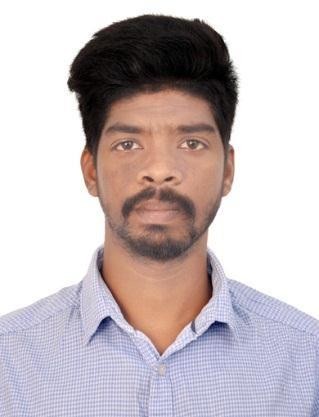 Nationality: Indian(+91 ) 8943811266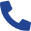 Email address: pradeepepf@gmail.com   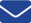 Whatsapp Messenger : 8943811266Address: ARAKKAL HOUSE, KANNAMALY P O, KOCHI, 682008ERNAKULAM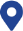 (India)Date of birth: 15/08/1996Gender: MaleWORK EXPERIENCE	    ELECTRICIAN AND OPTICAL FIBR TECHNICIAN   ASIA VISION NETWORK COMMUNICATION    THOPPUMPADY (21/03/2022-Current)   City: KOCHI   Country: INDIAEDUCATIONAL QUALIFICATIONS	SSLCPLUS TWOITI	ELECTRICAL (NCVT)TECHNICAL  QUALIFICATIONS	 ITI ELECTRICAL COURSE (NCVT)[ 2019-2022 ]BLUETRONICS ENGINEERING INSTITUTE., KOCHI, ERNAKULAMLANGUAGE SKILLS	Mother tongue(s): MALAYALAMOther language(s):EnglishLISTENING A1 READING A1 WRITING A1SPOKEN PRODUCTION A1 SPOKEN INTERACTION A1HindiLISTENING A1 READING A1 WRITING A1SPOKEN PRODUCTION A1 SPOKEN INTERACTION A1DIGITAL SKILLS	Social  communication  and  platforms  /  Internet,  E-mail  and  Social  Media  /  Experience  in  video  conferencing / (Zoom, Skype)/ Configuration (Modam , OLT)COMMUNICATION  AND  INTERPERSONAL SKILLS	SkillsHardworkingMotivatedGood Attitude & CommunicationKnowledge about Optical fiber splicing and electricalPASSPORT DETAILS	PassportPassport No : T3125912 Date of Issue : 04.02.2019 Date of Expiry : 03.02.2029 Place of Issue : COCHIN